	NOVEMBER 2022	SUNDAYMONDAYTUESDAYWEDNESDAYTHURSDAYFRIDAYSATURDAYNOTES: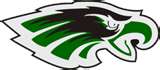 NOTES:12Take Our Kids to WorkGr. 8 Initial Orientation3Gr. 9 Retreat @ Apps Ridge4567   	                  Per 2 University Application Workshop [Cafeteria]8                        Remembrance Day Service[Schedule #2 -Gymnasium]#1 Dress Uniform Compulsory: Dress Shirt/Vest/TieNutrition ExemptionDepartment Heads’ Mtg9                           	Culminating Activities for Gr. 10 Civics/Career Classes – No trips Scheduled for Gr. 10sTerm 1 Ends Dept. Mtgs.: Art & Music / Business /English / Math / Languages / Phys. Ed./ Tech St10                               New Civics / Careers Classes – No Trips Scheduled for Gr. 10sTerm 2 Begins Dept. Mtgs.: Cdn. & Wrld St/ Religion / Science / Spec Ed11                    PA DAYRemembrance Day121314                  	 National Diabetes Day [Socks]15                      	Per 1 - College Application Workshop [Library]16                      	Gr. 9 Retreat @ Apps Ridge7:00 pm Academic Awards Ceremony [Gymnasium] #1 Dress Uniform Compulsory: Dress Shirt/Vest/Tie17                 	 Angel Campaign Kick –Off Prayer Service / Collection #1 [Gymnasium]9:00 am Mid-Term Marks Due to Office18                     	192021Mid-Term Report Cards Emailed to Parents this Week22	 23Per 1 Gr. 10 Vocation Day [Cafeteria] 2425Dress Down DayAngel Campaign Collection #2Semi-FormalNutrition Exemption262728Full Disclosure 5:30 pm School Council3:15 pm STAFF MTG2930NOTES: University Application Workshop – November 8 in the CafeteriaCollege Application Workshop – November 15 in the LibraryFull Disclosure for Grade 11s and Grade 12s – November 28, 2022NOTES: University Application Workshop – November 8 in the CafeteriaCollege Application Workshop – November 15 in the LibraryFull Disclosure for Grade 11s and Grade 12s – November 28, 2022NOTES: University Application Workshop – November 8 in the CafeteriaCollege Application Workshop – November 15 in the LibraryFull Disclosure for Grade 11s and Grade 12s – November 28, 2022